CONICMOVE01 БЕРУШИ ИЗ ПОЛИУРЕТАНА С ГИБКОЙ ДУЖКОЙ (SNR=29 dB)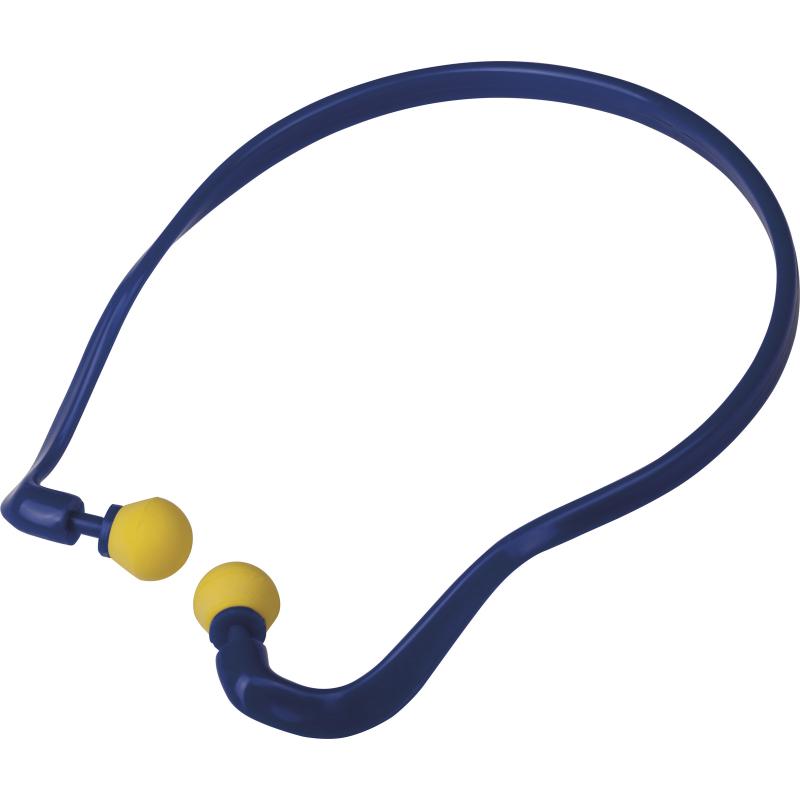 Цвет: синий-желтыйСПЕЦИФИКАЦИЯПолиуретановые беруши с гибкой дужкой. Диаметр берушей 12-17 мм. Дужку следует расположить под подбородком. Акустическая эффективность 29 дБ.Акустическая эффективность:Снижение уровня шума среднее (SNR) на 29 дБСнижение уровня высокочастотного шума (H) на 31 дБСнижение уровня среднечастотного шума (M) на 25 дБСнижение уровня низкочастотного шума (L) на 23 дБОСНОВНЫЕ ПРЕИМУЩЕСТВА ТОВАРА ДЛЯ ПОЛЬЗОВАТЕЛЯЭргономическая и прочная дужка-оголовьеВозможность использования под подбородкомКруглая форма берушей очень удобна и комфортна